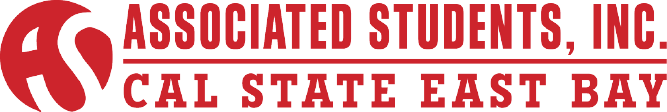 ASI Finance Committee Regular Meeting Minutes of May 6, 2015CALL TO ORDER: Chair Leopold calls meeting to order at 2:25PM. ROLL CALLACTION ITEM - Approval of the AgendaMotion: (Jones) to approve the agenda.Motion carries. ACTION ITEM - Approval of the April 15h, 2015 MinutesMotion: (Lau) to approve the April 15th, 2015 Minutes.Motion carries.PUBLIC COMMENT - Public Comment is intended as a time for any member of the public to address the committee on any issues affecting ASI and/or the California State University, East Bay.No Public Comment. 2:35NEW BUSINESSVI. DISCUSSION ITEM – Policy Change: Cultural GraduationsChair Leopold addresses the following:Currently in the policy it states that ASI does not fund any type of graduationsIn the past year cultural gradations have been fundedRather than to make exceptions every year to be able to fund  cultural graduations it is best to have it establish in the policy that cultural graduations can/will be fundedIt is hard for students to get funding for these events and their monetary needs are large. Chair Leopold states that he envisions ASI to be a supporter being that the graduations are opened to everyone.  Restrictions and requirements are the ones that have to be figured out Chair Leopold reads to committee email sent by Winton from Student Life and Leadership that addresses and requests that cultural graduations be funded. In the email it states that cultural graduations can cost up to $8,000 and so Winton is requesting for ASI to fund $4,000 to each cultural graduation. Chair Leopold reached out to those in charge of each cultural graduation and asked them to provide an estimate cost of how much the event will cost. Chair Leopold heard back from Chicano/Latino Graduation and they stated that it will cost around $3,000 and that includes stage, advertisement, entertainment, sound system, and food. For stage they are splitting the cost with Black Graduation.Interim Executive Director Pinlac asked if the restriction of $2,500 was lifted for collaborations. Jones states that she does not remember.    Chair Leopold states that Lavender Graduation is estimating around $4,000 for their event. Asian Pacific Islander is estimating around $7,200 for their event.Alhathal states that in the past there have been exceptions made to fund cultural graduations but because ASI has had the money in some cases. He believes that changing the policy will limit and affect the budget for next year which is currently unknown of how much it is or will be.Jones believes that each cultural graduation should be a club and in that way be able to fund them as a club and be treated as one as well. They should have the same restrictions as a club and limits of funding per quarter as well.Chair Leopold suggests having Student Life and Leadership involved to figure out the regulations for cultural graduations and to identify which club has a cultural graduation.        Alhathal states that it was previously brought to attention to fund only graduations that are recognized by the university which are about 4-5 of them, including Chicano/Latino Graduation, API, PASA and others. This was brought to attention because it was concluded that any club can have a graduation and why were they not going to being stopped.  In a policy amendment done previous it was an exception for graduations already funded by the university. A student did come and state that ASI is affecting the students by announcing ASI funding will be provided to these graduations being that once the University heard that ASI was going to fund them, the University would stop funding them being that there would be 3 entities funding them in total.Chair Leopold asked what entities among the University is funding cultural graduations. Alhathal states that there are multiple entities are funding cultural graduations. SOS has funded API graduation. GANAS will be funding Chicano/Latino graduation.  Student Life and Leadership funds them all. The Office of Diversity has provided help to Black graduation. Jones agrees with Chair Leopold in including Student Life and Leadership to have an insight on who is head of these cultural graduations and what goes on.Leopold stated that he brought to attention creating a change to fund cultural graduations because he did not want to keep having exemptions every year like it has been done the last years.  46:31VII. ACTION ITEM – SOLAR Awards`	Chair Leopold addresses the following:Student Life and Leadership wants ASI to collaborate for Solar Awards Monetary Awards will be given out.Interim Executive Director Pinlac states that for the following categories Collaboration, Cultural, Social, and Community Service, whichever club or organization wins in each of these categories will receive $200. If there are collaborations on an event that won on any of the categories mentioned each club or organization will receive $200. For the newest club it was suggested $500, so that next year they can go strong. Alhathal suggests that next year ASI have their own award to give out during Solar Awards. Motion: (Lau) to budget for $2,900 for the Student Life and Leadership Solar Awards.Motion carries.53:29 VIII.ROUNDTABLE REMARKSLeopold: I would like to congratulate Ms. Janeesha Jones on winning ASI’s 2015 elections as the new VP of Finance for next year. Your contributions to the committee have been phenomenal. Jones: Thank you for letting me be part of the committee and learn. I look forward to next year. 55:12IX.ADJOURNMENTMeeting adjourned at 3:20PM.Minutes Reviewed by: VP/Chair of FinanceName: Janeesha JonesMinutes Approved on:10-15-15Date:Members PresentAbsent MembersGuestsJordan LeopoldJaneesha JonesMichael LauErik PinlacThamer AlhathalMartin CastilloDoris LagascaMarguerite Hinrichs